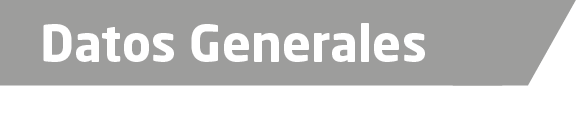 Nombre Bernal González Mendoza.Grado de Escolaridad Licenciado en DerechoCédula Profesional (Licenciatura) 510046Teléfono de Oficina 2737340157Correo Electrónico fiscal-rejuvh18@hotmail.com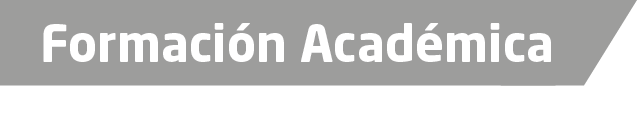  1967-1971Universidad Nacional Autónoma de México, Estudios de Licenciatura en Derecho.2015Curso de Formación de Fiscales.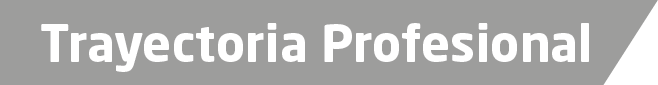 2012 Agente del Ministerio Publico, Auxiliar del subprocurador regional de Justicia zona Centro Veracruz.2013Agente del Ministerio Publico, Auxiliar administrativo del subprocurador regional de justicia zona centro. -Encargado del despacho de la agencia 4ta del Ministerio Publico Investigador, Veracruz, Veracruz. 2014Agente del ministerio Público Especializado en Responsabilidad Juvenil Y de Conciliación del Distrito XIII, Huatusco, Veracruz.2015-2016Fiscal 2do de la Unidad Integral de Procuración de Justicia del Distrito XIIi Huatusco, Veracruz.2016-2017Fiscal Primero Orientador de la Unidad de Atención Temprana del XIII Distrito Judicial, Huatusco, Veracruz.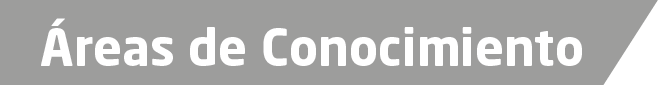 Derecho ConstitucionalDerecho AdministrativoDerecho CivilDerecho Penal